Title of the paper – example: PREPARING AN ABSTRACT USING MICROSOFT WORD TO PARTICIPATE WITHIN THE 5TH INTERNATIONAL CONFERENCE OF THE DOCTORAL SCHOOL (TNR, 14 pt bold) (11 pt)First Name Surname1, First Name Surname2, First Name Surname3 ( bold) (11 pt)Affiliation - example: 1”Gheorghe Asachi” Technical University of Iasi-Romania, Faculty of ………………, Number Prof. D. Mangeron Blvd., 700050, Iasi, Romania ()2”Dunărea de Jos” University of Galati, Faculty of Engineering, 111 Domnească Street, Galaţi, 800201, Romania ()3”Stefan cel Mare” University of Suceava, Faculty of Electrical Engineering and Computer Science,  13 Universității Street, Suceava 720229, Romania () (11 pt)Corresponding author: First Name Surname (the PhD student), E-mail address () (11 pt)Ph.D. Supervisor, First Name Surname, Institution*Abstract (TNR 11pt): The length of the abstract should be between 300-350 words (but not less than 300!)Please take into consideration that the main parts of the abstract should present the following issues: placing the work in the general context of the research; the purpose of the research carried out; description of experimentation methodology; description of main results, short discussion and a short conclusion).Please take into consideration that the main parts of the abstract should present the following issues: placing the work in the general context of the research; the purpose of the research carried out; description of experimentation methodology; description of main results, short discussion and a short conclusion).Please take into consideration that the main parts of the abstract should present the following issues: placing the work in the general context of the research; the purpose of the research carried out; description of experimentation methodology; description of main results, short discussion and a short conclusion).Please take into consideration that the main parts of the abstract should present the following issues: placing the work in the general context of the research; the purpose of the research carried out; description of experimentation methodology; description of main results, short discussion and a short conclusion).Please take into consideration that the main parts of the abstract should present the following issues: placing the work in the general context of the research; the purpose of the research carried out; description of experimentation methodology; description of main results, short discussion and a short conclusion).When you have finished the Abstract, delete the information from the second page, before sending it!Key words (TNR 11pt, bold): List of 5-6 keywords (11 pt).PhD Supervisor agreement and signature:Conference Sections:Section 1: Interdisciplinary studies (held on-site and will include papers from all doctoral fields and the contest 3MT), responsible: NICOLETA COJOCARIU, (nicoleta.cojocariu@student.tuiasi.ro)Section 2: Computers and information technology; Systems engineering Electrical engineering; Energy engineering; Electronic engineering, telecommunications and information technology (held on-line), responsible: SILVIA-NICOLETA PLĂCINTĂ, (silvia-nicoleta.placinta@student.tuiasi.ro )Section 3: Chemistry; Chemical engineering; Environmental engineering (held on-line), responsible: ADRIANA-MARIANA ASOLTANEI, (adriana-mariana.asoltanei@student.tuiasi.ro)Section 4: Civil engineering and installations (held on-line), responsible: ANDREI HUTANU, (andrei.hutanu2@student.tuiasi.ro)Section 5: Mechanical engineering; Industrial engineering; Materials engineering; Engineering and management (held on-line), responsible: ELENA IONELA CHERECHEȘ, (elena-ionela.chereches@academic.tuiasi.ro )NOTES- The abstract will be sent no later than 25th of April, 2024 to conference secretariat, on the email address of the secretariat member responsible with the section marked by the corresponding author at the beginning of the Abstract - When sending abstract to conference secretariat, please entitle it as:surname_name (of the first author)_section number.doc  Conference section (Mark your section by X): 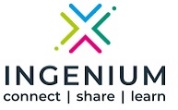 